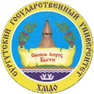 БЮДЖЕТНОЕ УЧРЕЖДЕНИЕ ВЫСШЕГО ОБРАЗОВАНИЯ ХАНТЫ-МАНСИЙСКОГО АВТОНОМНОГО ОКРУГА – ЮГРЫ«СУРГУТСКИЙ ГОСУДАРСТВЕННЫЙ УНИВЕРСИТЕТ»ИНСТИТУТ ЭКОНОМИКИ И УПРАВЛЕНИЯРЕГИОНАЛЬНАЯ ОЛИМПИАДА ШКОЛЬНИКОВ ПО ФИНАНСОВОЙ ГРАМОТНОСТИ И ПРЕДПРИНИМАТЕЛЬСТВУ 2018/2019 гг.БЛОК А. ТЕОРЕТИЧЕСКАЯ ЧАСТЬЗАДАНИЕ 1.1. Решите кроссворд по основам финансовой грамотностиКаждый верный ответ – 0,3 балла, Итого максимум за задание – 4,5 баллов. По горизонтали: 1. Снижение курса национальной денежной единицы по отношению к валютам других стран. 3. Один из важнейших факторов, влияющих на право и размер пенсионного обеспечения граждан. 5.  Место, где осуществляется торговля ценными бумагами. 7. Просроченный платеж в пользу государства, взимаемый в бесспорном порядке. 9. Обеспечение кредита.  По вертикали: 2. Банковский вклад. 4. Повреждения, поломки механизмов, машин, деталей и т. п. во время работы или движения. 6. Профессиональный участник рынка ценных бумаг, который совершает сделки купли - продажи ценных бумаг от своего имени и за свой счет путем публичного объявления цен покупки и продажи определенных ценных бумаг. 8. Человек, который взял кредит. 10. Налог, включенный в цену товара, являющегося предметом не первой необходимости. 11.  Самостоятельная деятельность предпринимателя, направленная на получение прибыли. 12. Регулярный денежный доход, выплачиваемый лицам, которые: достигли пенсионного возраста (пенсии по старости), имеют инвалидность, потеряли кормильца. 13. Показатель, который характеризует выгодность инвестиций. 14. Вид интернет-мошенничества, целью которого является получение доступа к конфиденциальным данным пользователей – логинам и паролям. 15. Происшествие, возникшее в результате природной или техногенной чрезвычайной ситуации, повлекшее за собой гибель людей или какие-то другие непоправимые последствия. Ответ:ЗАДАНИЕ 1.2. Прочитайте внимательно приведенный текст ниже, в котором пропущен ряд слов. Выберите из предлагаемого списка слова, которые необходимо вставить на место пропусков.Каждый верный ответ – 0,5 балла, Итого максимум за задание – 2,5 балла. С помощью пословиц и поговорок можно охарактеризовать различные инвестиционные ___________. Например, «тише едешь, дальше будешь» – ___________ стратегия; «кто не __________ тот не пьет шампанское» – ___________ стратегия; «всё, что хорошо, хорошо в меру» – ___________ стратегия.агрессивная умеренная стратегии рискует консервативнаяОтвет: С помощью пословиц и поговорок можно охарактеризовать различные инвестиционные стратегии. Например, «тише едешь, дальше будешь» – консервативная стратегия; «кто не рискует тот не пьет шампанское» – агрессивная стратегия; «всё, что хорошо, хорошо в меру» – умеренная стратегия.ЗАДАНИЕ 1.3. Найдите и выделите или напишите ниже 8 слов на тему финансовой грамотности. Они могут быть написаны по горизонтали, по вертикали и по диагонали. Более того, читаться как справа налево, так и слева направо.Каждый верный ответ – 1,0 балл, Итого максимум за задание – 8,0 баллов. Ответ: полис, декларация, капитал, инвестор, лизинг, пирамида, риск, налогЗАДАНИЕ 1.4. Прочитайте внимательно приведенный текст ниже. Выберите единственный верный ответ.Каждый верный ответ – 1,0 балл, Итого максимум за задание – 10,0 баллов. 1. Будучи участником финансовой пирамиды, ты гарантированно становишься получателем высоких доходов на вложенные средства. А) Верно		       Б) НеверноВерный ответ: Б)2. Документы для регистрации общества с ограниченной ответственностью представляются в Федеральную налоговую службу.А) Верно                           Б) НеверноВерный ответ: А)3. Оборотные средства – это имущество фирмы, которое, как правило, перерабатывается в процессе производства и в конечном счёте превращается в новую продукцию или услугу.А) Верно                            Б) НеверноВерный ответ: А) 4. Владелец привилегированной акции никогда не имеет права голоса. А) Верно                            Б) НеверноВерный ответ: А)5. Реальная доходность по депозиту при наличии инфляции всегда ниже, чем номинальная.                                             А) Верно                            Б) НеверноВерный ответ: А)6. Отсрочка – это пример того, как состояние экономики влияет на процесс принятия решения.А) Верно		       Б) НеверноВерный ответ: Б)7. Налог - это обязательный безвозмездный платёж, взимаемый только с юридических лиц для финансирования деятельности государства. А) Верно                           Б) НеверноВерный ответ: Б)8. Земельный налог, налоги на имущество и транспортные средства налогоплательщик обязан уплатить самостоятельно. А) Верно                            Б) НеверноВерный ответ: А) 9. Впервые пенсионное обеспечение по возрасту было введено во Франции.А) Верно                            Б) НеверноВерный ответ: Б)10. Личное страхование обеспечивает страховую защиту ответственности работодателя перед персоналом.                                            А) Верно                            Б) НеверноВерный ответ: Б)ЗАДАНИЕ 1.5. Прочитайте внимательно приведенный текст ниже. Выберите единственный верный ответ.Каждый верный ответ – 3,0 балл, Итого максимум за задание – 30,0 баллов. 1. Совершение противоправных действий в сфере денежного обращения путем обмана, злоупотребления доверием и других манипуляций с целью незаконного обогащения – это: административный проступок; финансовое мошенничество;финансовые риски;особые жизненные ситуации.Верный ответ: Б)2. Какую функцию не выполняет страхование?регулирующую;рискованную;сбережение средств;превентивную;формирование и использование резервов.Верный ответ: А)3. Индивидуальные инвесторы, вкладывающие средства в инновационные стартапы на ранней стадии их становления - это: венчурные фонды; бизнес-ангелы;государственные корпорации; министерство экономического развития.Верный ответ: Б)4. Что такое ипотека?Одна из форм залога, при которой закладываемое недвижимое имущество остается в собственности должника, а кредитор в случае невыполнения последним своего обязательства не сможет получить на его права ни при каких обстоятельствах.Одна из форм залога, при которой закладываемое недвижимое имущество остается в собственности должника, а кредитор в случае невыполнения последним своего обязательства приобретает право получить удовлетворение за счёт реализации данного имущества.Одна из форм залога, при которой закладываемое имущество остается в собственности должника, а кредитор в случае невыполнения последним своего обязательства приобретает право получить удовлетворение за счёт реализации данного имущества.Форма залога, когда закладываемое недвижимое имущество передается в управление банком и передается в собственность должнику, только после полного погашения задолженности.Верный ответ: В)5. Какова сейчас максимальная сумма страховых выплат для вкладчиков (в случае прекращения деятельности банка), производимая через государственное агентство по страхованию вкладов (АСВ)?50 000 руб.700 000 р1 400 000 р.3 000 000 р.не знаюВерный ответ: В)6. Какое действие будет считаться нарушением закона в большинстве стран с развитым фондовым рынком?Вы продали акции после того, как услышали интервью известного аналитика о неблагоприятном прогнозе о будущем компании АВы продали акции после того, как в приватной беседе у вас на кухне известный аналитик поделился с вами своим прогнозом на цены акций компании А.Вы продали акции после того, как менеджер компании А, ваш друг, рассказал вам о неблагоприятной для компании сделке, о которой еще не объявлено Вы продали акции после того, как услышали по телевизору объявление о неблагоприятной для компании сделке.Верный ответ: В)7. Куда следует обращаться за назначением пенсии в России?в Фонд социального страхования;в Фонд обязательного медицинского страхования;в Пенсионный фонд РФ;в Налоговую инспекцию.Верный ответ: В)8. Ставка страховых взносов в Пенсионный фонд составляет:30%22%5,6%6%Верный ответ: Б)9. Какие инвестиционные инструменты характеризуются незначительным финансовым риском? банковский депозит до 1 400 000 руб.; акции «второго эшелона»; хайп;все ответы верны.Верный ответ: А)10. Для организации собственного бизнеса первоначально необходимо: найти рыночную нишу; найти покупателей; сформировать предпринимательскую идею;все ответы верны.Верный ответ: В)БЛОК Б. ПРАКТИЧЕСКАЯ ЧАСТЬЗадача 1.6. Прочитайте внимательно приведенный текст ниже. Решите задачу. Дайте обоснованный ответ.Итого максимум за задачу – 15 баллов.Родители Даши на семейном совете решили вложить деньги в иностранной валюте в банк в целях обеспечения будущего образования своей дочери. Для этого они обменяли имеющиеся у них 90 000 рублей на доллары по курсу 58 рублей за 1 доллар. После этого они вложили всю сумму на валютный счет банка сроком на два года под 4% годовых. Через два года они собираются забрать всю имеющуюся на счёте сумму и перевести её обратно в рубли по предположительному курсу: 65 рублей за 1 доллар. Какую сумму в рублях родители отдадут Даше на образование?Решение:1) Первоначальная сумма в долларах составит 90 000/58 = 1 551,72 долл.2) За 2 года на счете сумма увеличиться и составит 1 551,72*(1+0,04*2) = 1 675,86 долл.3) Сумма на образование для Даши составит 1 675,86*65=108 930,90 руб.Задача 1.7. Прочитайте внимательно приведенный текст ниже. Решите задачу. Дайте обоснованный ответ.Итого максимум за задачу – 15 баллов.Заключен договор страхования автомобиля на случай аварии на сумму 80 тыс. руб. и на случай угона на сумму 60 тыс. руб. Стоимость автомобиля в новом состоянии – 160 тыс. руб. Автомобиль выпущен 8 лет назад. Норма амортизационных отчислений составляет 5% в год. В период действия договора автомобиль был поврежден в результате аварии и ему нанесен ущерб в сумме 20 тыс. руб. Определите сумму страхового возмещения.Решение:1) Сумма износа автомобиля за год: 160 000 * 5% = 8 000 руб.2) Сумма износа автомобиля с момента покупки: 8 000 руб. * 8лет = 64 000 руб.3) Действительная стоимость автомобиля с учетом износа: 160 000 – 64 000 = 96 000 руб.4) Сумма страхового возмещения по формуле Q=T*(S/W),где T – сумма ущерба, S – страховая сумма, W – стоимость имущества.Сумма страхового возмещения составит 20 000*(80 000/96 000) = 16 667 руб.Задача 1.8. Прочитайте внимательно приведенный текст ниже. Решите задачу. Дайте обоснованный ответ.Итого максимум за задачу – 15 баллов.Заработная плата работника за отчетный год составила 54 000 руб. в месяц. По окончании года работник предоставил в налоговую инспекцию декларацию на предоставление налогового вычета, так как в течение отчетного года он приобретал дорогостоящее лекарство на сумму 92 000 руб. Документы, подтверждающие стоимость приобретенных лекарств предоставлены.Рассчитать сумму НДФЛ, удержанную на предприятии и сумму НДФЛ, подлежащую возврату по декларации.Решение: НДФЛ, удержанный на предприятии 54 000 * 12 * 0,13 = 84 240 руб.НДФЛ, подлежащий возврату по декларации 92 000 * 0,13 = 11 960 руб.12131415711610489215312131415ПДФК7НЕДОИМКА11610НХШТБ4Д8АСОИ9ГАРАНТИЯ2АИЗКИДНСЗ1ДЕВАЛЬВАЦИЯНГТНЕАЕЕИОРЕПРРМЗСОСОИЩТФЗЯ5БИРЖАЬАИК3СТАЖэцьюбуатеячротсевниспеьпыкиксирокяицаралкедикревеоевфефеавупвгфувувмпфааналогуиаижживэфигджвтфзгдутааияуаиаягьжвдмгвлдмюлэуютэуаюисзротсевниспксиряицаралкедкроапгмпналогииидтзааил